Admixture Information (AI 6 MBS):MasterLife® 300 Series Admixtures: DIN 1048 Test MethodThe DIN 1048 Part 5 Testing Concrete – Testing of hardened concrete (specimens prepared in mould) is a commonly specified, hydrostatic pressure test method found in project specifications for evaluating the performance of permeability-reducing admixtures. 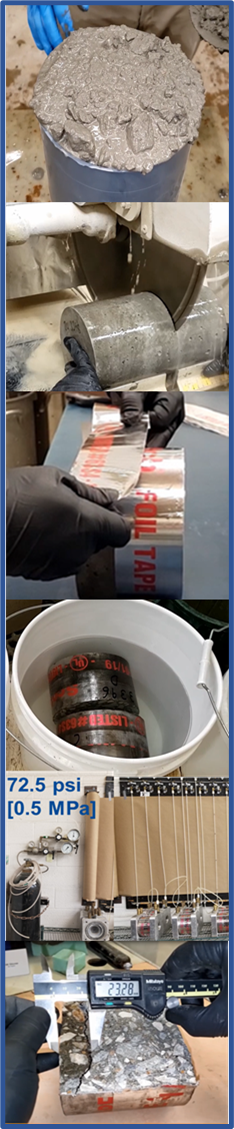 A summary of this test method is shown below.DIN 1048 (Hydrostatic Pressure)Sample - 6 x 12 in. [150 x 305 mm] concrete cylinderProcedureCast and moist cure the concrete sample for 28 days.Cut a 4 in. [102 mm] thick slice from the hardened cylinder.Seal the sample sides with aluminum tape. Submerge in a water bath for 24 hours.Place the sample into the apparatus and apply water pressure.72.5 psi [0.5 MPa] for 3 daysBreak the sample in halfMeasure the depth of water penetration [in. or mm]What the DIN Test MeasuresDepth of water penetration into the concrete.Interpretation of ResultsThe results are strongly dependent on the conditioning method used which is not specified in the standard.This test method can be used to compare the depth of water penetration into concrete consisting of different proportions and/or treatments.